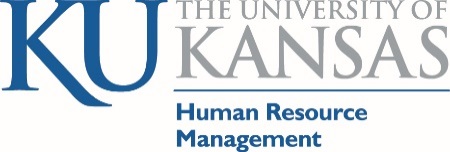 Reporting Affordable Care Act (ACA) Hours – Salaried (Exempt) StudentsDatabase:  https://hr.ku.eduWho should report ACA Hours: See details at Graduate Salaried Student ACA reporting.Tile:  Time and Absence>Report Time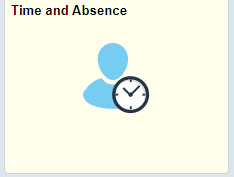 If you hold multiple jobs, you will need to select the correct job from the drop down and select Apply before recording your punch.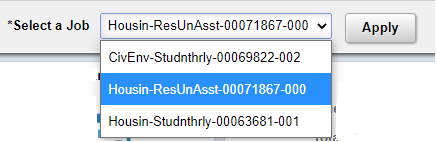 Select Date(s):Click on the Report Time button. Today’s date is the default. To report hours on a different date, select the date words at the top and a calendar will display to choose a different date.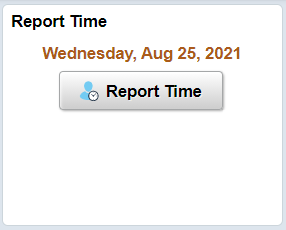 Select the Time Reporting Code of ACA-AffordabilityCareAct-Rptg only.Type in total hours worked for the day in quarter hour increments.Submit.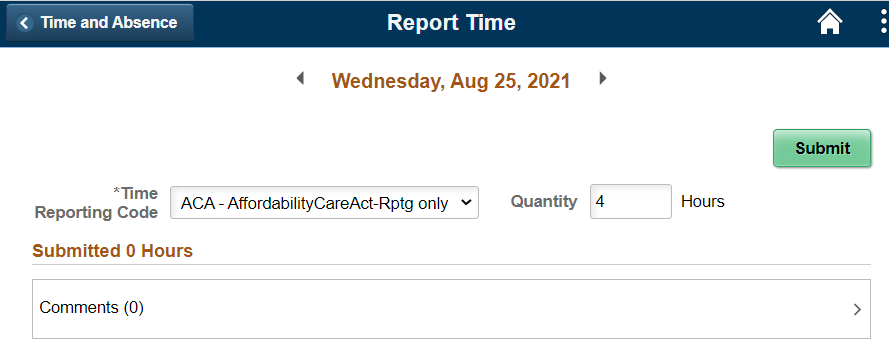 Sign Out securely. Select the 3 vertical dots on right side of the banner bar and select Sign Out.